MMorley Shopping Centre Redevelopment Agreement Act 1992Portfolio:Minister for State and Industry Development, Jobs and TradeAgency:Department of Jobs, Tourism, Science and InnovationMorley Shopping Centre Redevelopment Agreement Act 19921992/06111 Dec 1992Act other than s. 5 & 6: 11 Dec 1992 (see s. 2(1));s. 5 & 6: 13 Aug 1993 (see s. 2(2) and Gazette 13 Aug 1993 p. 4365)Water Agencies Restructure (Transitional and Consequential Provisions) Act 1995 s. 1881995/07327 Dec 19951 Jan 1996 (see s. 2(2) and Gazette 29 Dec 1995 p. 6291)Local Government (Consequential Amendments) Act 1996 s. 41996/01428 Jun 19961 Jul 1996 (see s. 2)Reprinted as at 9 Nov 2001 Reprinted as at 9 Nov 2001 Reprinted as at 9 Nov 2001 Reprinted as at 9 Nov 2001 Land Information Authority Act 2006 s. 1462006/06016 Nov 20061 Jan 2007 (see s. 2(1) and Gazette 8 Dec 2006 p. 5369)Standardisation of Formatting Act 2010 s. 42010/01928 Jun 201011 Sep 2010 (see s. 2(b) and Gazette 10 Sep 2010 p. 4341)Reprint 2 as at 12 Sep 2014 Reprint 2 as at 12 Sep 2014 Reprint 2 as at 12 Sep 2014 Reprint 2 as at 12 Sep 2014 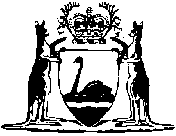 